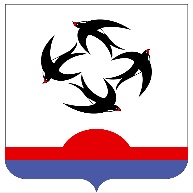 АДМИНИСТРАЦИЯ КИЛЬМЕЗСКОГО РАЙОНАКИРОВСКОЙ ОБЛАСТИРАСПОРЯЖЕНИЕ08.12.2023 							№186пгт КильмезьОб утверждении плана мероприятий («дорожной карты») «Формирование условий развития доступной среды жизнедеятельности для инвалидов и других маломобильных групп населения Кильмезского района на 2024 – 2030 годы»В соответствии с Федеральным законом от 01.12.2014 № 419-ФЗ «О внесении изменений в отдельные законодательные акты Российской Федерации по вопросам социальной защиты инвалидов в связи с ратификацией Конвенции о правах инвалидов», в целях повышения доступности объектов и услуг в приоритетных сферах жизнедеятельности для инвалидов и маломобильных групп населения:Утвердить план мероприятий («дорожную карту») «Формирование условий развития доступной среды жизнедеятельности для инвалидов и других маломобильных групп населения Кильмезского района на 2024 – 2030 годы».Контроль за выполнением распоряжения возложить на первого заместителя главы администрации Чучалину Т.Н.Глава Кильмезского района А.Г. КоршуновПриложение к распоряжению № 186 администрацииКильмезского районаот 08.12.2023 №ПЛАНмероприятий («дорожная карта»)«Формирование условий развития доступной среды жизнедеятельности для инвалидов и других маломобильных групп населения Кильмезскго районана 2024-2030 годы»Цели разработки «дорожной карты»Целью реализации Плана мероприятий («дорожная карта») «Формирование условий развития доступной среды жизнедеятельности для инвалидов и других маломобильных групп населения Кильмезского района на 2024-2030 годы» (далее – «дорожная карта») является создание для инвалидов и маломобильных групп населения доступной среды жизнедеятельности, обеспечение условий для их адаптации и интеграции в общество.Реализация плана («дорожной карты») направлена на выполнение следующих задач:совершенствование нормативной правовой базы;поэтапное повышение значений показателей доступности для инвалидов объектов социальной инфраструктуры, включая их оборудование необходимыми приспособлениями;поэтапное повышение значений показателей доступности предоставляемых инвалидам услуг с учетом имеющихся у них нарушенных функций организма, а также по оказанию им помощи в преодолении барьеров, препятствующих пользованию объектами и услугами;инструктирование или обучение специалистов, работающих с инвалидами, по вопросам, связанным с обеспечением доступности для них объектов, услуг и оказанием помощи в их использовании или получении (доступу к ним).Принципы реализации «дорожной карты»«Дорожная карта» включает комплекс мероприятий, обеспечивающих свободный доступ инвалидов и маломобильных групп населения Кильмезского района к объектам социальной инфраструктуры, для решения которых необходимы объединение действий администрации Кильмезского района, общественных объединений, учреждений и организаций различных форм собственности.Механизм реализации «дорожной карты» основывается на следующих принципах:постоянный мониторинг основных показателей по эффективности проводимых комплексных мероприятий и необходимая корректировка;постоянная взаимосвязь между исполнителями Плана мероприятий.Реализация «дорожной карты» позволит сформировать условия для устойчивого развития доступной среды для инвалидов и других маломобильных групп населения, повысить доступность и качество реабилитационных услуг для инвалидов, преодолеть социальную разобщенность и «отношенческие» барьеры в обществе.Мероприятия «дорожной карты» Кильмезского района, реализуемых для достижения запланированных значений показателей доступности для инвалидов объектов и услугNп/пНаименование мероприятияСрок исполненияОтветственные исполнителиОжидаемый результат123451. Совершенствование нормативно-правовой базы1. Совершенствование нормативно-правовой базы1. Совершенствование нормативно-правовой базы1. Совершенствование нормативно-правовой базы1. Совершенствование нормативно-правовой базыОрганизация проведения заседаний рабочей группы по координации деятельности в сфере формирования доступной среды жизнедеятельности для инвалидов и других маломобильных групп населения2024-2030Администрация районапроведения заседаний рабочей группы раз в полугодиеПроведение встреч главы администрации района с руководителем районного отделения ВОИ с целью выработки совместных предложений по формированию доступной среды жизнедеятельности для инвалидов и других маломобильных групп населения2024-2030Администрация районапроведение встреч главы администрации района с руководителем и представителями РО КОО ВОИ, ежегодно Изучение мнения инвалидов и других маломобильных групп населения о доступности объектов и услуг2024-2030Администрация районаоценка уровня доступности приоритетных объектов и услуг в приоритетных сферах жизнедеятельности, определение основные барьеров, встречаемых инвалидами при получении услугИзучение мнения инвалидов и других маломобильных групп населения об отношении населения к проблемам инвалидов и других маломобильных групп населения2024-2030Администрация районаопределение доли инвалидов, положительно оценивающих отношение населения к проблемам инвалидов, выявление основных информационных и коммуникационных барьеровПроведение с участием общественных организаций инвалидов мониторинга соблюдений положений Конвенции о правах инвалидов2024 -2030Отдел социального развития, районное отделение ВОИпроведение мониторинга соблюдений положений Конвенции о правах инвалидов2. Мероприятия по поэтапному повышению значений показателей доступности для инвалидов объектов социальной инфраструктуры, включая их оборудование необходимыми приспособлениями2. Мероприятия по поэтапному повышению значений показателей доступности для инвалидов объектов социальной инфраструктуры, включая их оборудование необходимыми приспособлениями2. Мероприятия по поэтапному повышению значений показателей доступности для инвалидов объектов социальной инфраструктуры, включая их оборудование необходимыми приспособлениями2. Мероприятия по поэтапному повышению значений показателей доступности для инвалидов объектов социальной инфраструктуры, включая их оборудование необходимыми приспособлениями2. Мероприятия по поэтапному повышению значений показателей доступности для инвалидов объектов социальной инфраструктуры, включая их оборудование необходимыми приспособлениямиОрганизация работы органов местного самоуправления городских и сельских поселений Кильмезского района по формированию реестра и паспортизации объектов социальной инфраструктуры приоритетных для жизнедеятельности инвалидов и других маломобильных групп населения для представления их в межведомственную комиссию по координации деятельности в сфере формирования доступной среды жизнедеятельности для инвалидов2024 – 2030 годыотдел строительства и ЖКХ, администрации городских и сельских поселенийформирование реестра и паспортизации объектов социальной инфраструктуры приоритетных для жизнедеятельности инвалидов и других маломобильных групп населенияОбновление реестров объектов социальной инфраструктуры и услуг в приоритетных сферах жизнедеятельности инвалидов и других маломобильных групп населения (по ведомственной принадлежности) с учетом результатов реализации мероприятий по обеспечению требований доступности для инвалидов2024 – 2030 годыотдел строительства и ЖКХобновление реестров объектов социальной инфраструктурыОрганизация работы по паспортизации объектов социальной инфраструктуры и внесению изменений в паспорта доступности объекта социальной инфраструктуры с учетом результатов реализации мероприятий по обеспечению требований доступности для инвалидов2024-2030отдел строительства и ЖКХпаспортизации объектов социальной инфраструктуры Предоставление данных о паспортах доступности объектов социальной инфраструктуры в Центр стратегического развития Кировской области2024 – 2030 годыотдел строительства и ЖКХпредоставление данных паспортов доступности объектов социальной инфраструктуры в автоматизированный портал «Доступная среда Кировской области на базе региональной Геоинформационной системы»Предоставление в Министерство социального развития Кировской области информации о количестве объектов социальной инфраструктуры, прошедших муниципальное обследование2024 – 2030 годыотдел строительства и ЖКХпредоставление информации о количестве объектов социальной инфраструктуры, прошедших муниципальное обследованиеОснащение объектов спорта специальными приспособлениями и оборудованием для инвалидов и других маломобильных групп населения 2024 – 2030 годыАдминистрация района, администрации городских и сельских поселенийповышение доступности для инвалидов и других маломобильных групп населения спортивных сооружений и услуг для занятий спортомСоздание в общеобразовательных организациях универсальной «безбарьерной» среды для инклюзивного образования детей-инвалидов2024 – 2030 годыУправление образования, руководители общеобразовательных организацийувеличение количества общеобразовательных организаций района, в которых создана универсальная «безбарьерная» среда для инклюзивного образования детей-инвалидовСоздание в дошкольных организациях, универсальной «безбарьерная» среды для инклюзивного образования детей-инвалидов2024 – 2030 годыуправление образования, руководители общеобразовательных организацийповышение доступности дошкольных организаций района для инклюзивного образования детей-инвалидовСоздание в образовательных организациях дополнительного образования «безбарьерной» среды для инклюзивного образования детей-инвалидов, детей с ограниченными возможностями здоровья2024– 2030 годыуправление образования, руководители общеобразовательных организацийповышение доступности образовательных организаций дополнительного образования района для инклюзивного образования детей-инвалидов, детей с ограниченными возможностями здоровьяОбеспечение доступности культурных благ для инвалидов, детей-инвалидов и лиц с ограниченными возможностями, в том числе оказание содействия в организации и проведении мероприятий, демонстрирующих творческие достижения людей с ограниченными возможностями2024 – 2030 годыОтдел социального развития, Руководители муниципальных учреждений культуры рост посещаемости инвалидами и другими маломобильными группами населения учреждений культурыОрганизация работы клубов и кружков для граждан с ограниченными возможностями, в т.ч. для детей-инвалидов2024 – 2030 годыРуководители муниципальных учреждений культурыувеличение количества кружков и клубов для инвалидов и других маломобильных групп населения в учреждениях культурыПриспособление административных зданий к потребностям инвалидов (установка специальных приспособлений)2024 – 2030 годыАдминистрации района, городских и сельских поселенийустановка специальных приспособлений в административных зданиях, находящихся в муниципальной собственности, с целью повышения доступности для инвалидов и других маломобильных групп населения услуг, которые там предоставляютсяПриспособление жилых помещений, предоставляемых инвалидам по договорам социального найма, к их нуждам2024 – 2030 годыАдминистрации городских и сельских поселенийустановка специальных приспособлений в жилых помещениях, предоставляемых инвалидам по договорам социального наймаСбор, анализ и обобщение информации об обеспечении требований доступности для инвалидов на объектах транспортной инфраструктуры2024 – 2030 годыОтдел ЖКХ и жизнеобеспеченияобобщение информации об обеспечении требований доступности для инвалидов на объектах транспортной инфраструктурыВключение в договора на право осуществления пассажирских перевозок по маршрутам регулярных перевозок условий о размещении информации в общественном пассажирском транспорте, о специальных местах для инвалидов2024 – 2030 годыОтдел ЖКХ и жизнеобеспеченияразмещение информации в общественном пассажирском транспорте, о специальных местах для инвалидовОбеспечение условий об обязательном информировании пассажиров об остановочных пунктах, при заключении договора на право осуществления пассажирских перевозок по маршрутам регулярных перевозок 2024 – 2030 годыОтдел ЖКХ и жизнеобеспеченияинформировании пассажиров об остановочных пунктахОсвещение в средствах массовой информации вопросов по созданию безбарьерной среды для инвалидов и маломобильных групп населения2024 – 2030 годыСпециалист по связям с общественностью, руководители предприятий и организаций, администрации городских и сельских поселенийувеличение количества публикаций, посвященных вопросам создания безбарьерной среды для инвалидов и маломобильных групп населенияИздание информационно-справочных, информационно-методических буклетов и брошюр, рекомендаций по вопросам реабилитации и социальной интеграции инвалидов, обеспечения доступности для них объектов социальной, инженерной и транспортной инфраструктур и услуг2024 – 2030 годыОтдел социального развития, КОГАУ СО «Межрайоный КЦСОН в Нолинском районе», Кильмезский отделиздание информационно-справочных, информационно-методических буклетов и брошюр, рекомендацийОборудование парковочных мест у объектов социальной инфраструктуры2024 – 2030 годыРуководители социальных объектовоборудование парковочных мест у объектов социальной инфраструктуры3. Мероприятия по поэтапному повышению значений показателей доступности предоставляемых инвалидам услуг с учетом имеющихся у них нарушенных функций организма, а также по оказанию им помощи в преодолении барьеров, препятствующих пользованию объектами и услугами3. Мероприятия по поэтапному повышению значений показателей доступности предоставляемых инвалидам услуг с учетом имеющихся у них нарушенных функций организма, а также по оказанию им помощи в преодолении барьеров, препятствующих пользованию объектами и услугами3. Мероприятия по поэтапному повышению значений показателей доступности предоставляемых инвалидам услуг с учетом имеющихся у них нарушенных функций организма, а также по оказанию им помощи в преодолении барьеров, препятствующих пользованию объектами и услугами3. Мероприятия по поэтапному повышению значений показателей доступности предоставляемых инвалидам услуг с учетом имеющихся у них нарушенных функций организма, а также по оказанию им помощи в преодолении барьеров, препятствующих пользованию объектами и услугами3. Мероприятия по поэтапному повышению значений показателей доступности предоставляемых инвалидам услуг с учетом имеющихся у них нарушенных функций организма, а также по оказанию им помощи в преодолении барьеров, препятствующих пользованию объектами и услугамиСовершенствование системы психолого-педагогического и медико-социального сопровождения детей с ограниченными возможностями здоровья, детей-инвалидов, детей, находящихся в трудной жизненной ситуации2024-2030 годыуправление образования, отдел опеки и попечительства, КДН и ЗП, руководители образовательных организацийсопровождение детей с ограниченными возможностями здоровья, детей-инвалидов, детей, находящихся в трудной жизненной ситуацииОбеспечение условий для образования детей-инвалидов и детей с ограниченными возможностями здоровья с учетом их психофизических особенностей, оказание ранней коррекционной помощи в образовательных учреждениях2024-2030 годыуправление образования, руководители образовательных организацийоказание ранней коррекционной помощи детям с ограниченными возможностями здоровьяСоздание условий для успешной социализации и адаптации детей с ограниченными возможностями здоровья, детей-инвалидов, детей, находящихся в трудной жизненной ситуации2024 – 2030 годыуправление образования, отдел опеки и попечительства, КДН и ЗП, руководители образовательных организацийсоциализация и адаптация детей с ограниченными возможностями здоровья, детей-инвалидов, детей, находящихся в трудной жизненной ситуацииСопровождение лиц с ограниченными физическими возможностями здоровья и детей-инвалидов в процессе обучения в организациях общего образования2024 – 2030 годыуправление образования, руководители образовательных организацийсопровождение лиц с ограниченными физическими возможностями здоровья и детей-инвалидов в процессе обученияОтработка системы дистанционного обучения детей-инвалидов на базе образовательных учреждений района2024 – 2030 годыРУО, руководители образовательных организацийотработка системы дистанционного обученияСоздание волонтерских групп в образовательных учреждениях района с целью формирования у школьников толерантного отношения к детям-инвалидам2024 – 2030 годыуправление образования, руководители образовательных организацийсоздание волонтерских групп в образовательных учреждениях районаОрганизация обучения граждан пожилого возраста, в том числе инвалидов, компьютерной грамотности2024 – 2030 годыуправление образования, отдел социального развитияпредоставление государственных и муниципальных услуг будет доступно инвалидам и другим маломобильным группам населенияОрганизация физкультурно-оздоровительных мероприятий на объектах спорта2024 – 2030 годыУправление образования, отдел социального развития, общественные организации инвалидовобеспечение возможности инвалидов участвовать в физкультурных и спортивных мероприятияхОрганизация и проведение спортивно-массовых мероприятий для лиц всех возрастных групп с ограниченными возможностями здоровья (районный и областной фестиваль «Улыбка», «Надежда», ежегодный региональный фестиваль «Вятка – территория равных возможностей»)2024 – 2030 годырайонное общество инвалидов, управление образования, отдел соцразвитияпроведение спортивно-массовых мероприятийОрганизация работы по привлечению волонтеров в период проведения спортивных мероприятий, в целях обеспечения доступности лиц с ограниченными возможностями здоровья для участия в них2024 – 2030 годыОтдел социального развития, районное общество инвалидов, образовательные учреждения и учреждения культурыпривлечению волонтеров при проведении спортивных мероприятийОрганизация и проведение просветительской работы по формированию позитивного отношения к проблеме обеспечения доступной среды жизнедеятельности для инвалидов и других маломобильных групп населения, толерантного отношения к инвалидам2024 – 2030 годыОтдел социального развития, районное общество инвалидовпроведение просветительской работы по формированию позитивного отношения к проблеме обеспечения доступной среды жизнедеятельности для инвалидовОказание содействия самозанятости населения, в том числе с оказанием финансовой помощи. Содействие в организации самозанятости и предпринимательской деятельности гражданам, проживающим в сельской местности, включая обучение основам предпринимательства, консультирование и помощь в разработке бизнес-планов2024 – 2030 годыУправление планирования и экономического развития, КОГКУ «Центр занятости населения Кильмезского района» самозанятость населения4. Мероприятия по инструктированию или обучению специалистов, работающих с инвалидами, по вопросам, связанным с обеспечением доступности для них объектов, услуг и оказанием помощи в их использовании или получении (доступу к ним)4. Мероприятия по инструктированию или обучению специалистов, работающих с инвалидами, по вопросам, связанным с обеспечением доступности для них объектов, услуг и оказанием помощи в их использовании или получении (доступу к ним)4. Мероприятия по инструктированию или обучению специалистов, работающих с инвалидами, по вопросам, связанным с обеспечением доступности для них объектов, услуг и оказанием помощи в их использовании или получении (доступу к ним)4. Мероприятия по инструктированию или обучению специалистов, работающих с инвалидами, по вопросам, связанным с обеспечением доступности для них объектов, услуг и оказанием помощи в их использовании или получении (доступу к ним)4. Мероприятия по инструктированию или обучению специалистов, работающих с инвалидами, по вопросам, связанным с обеспечением доступности для них объектов, услуг и оказанием помощи в их использовании или получении (доступу к ним)Проведение семинаров, "круглых столов", конференций и других публичных мероприятий по вопросам формирования условий развития доступной среды жизнедеятельности для инвалидов и других маломобильных групп населения2024 – 2030 годыАдминистрация района, районное общество инвалидовпроведение семинаров, "круглых столов", конференций и других публичных мероприятийПроведение встреч, совещаний с руководителями предприятий и организаций, предпринимателями по вопросам выполнения требований Конвенции о правах инвалидов и Федерального закона от 24.11.1995 № 181-ФЗ «О социальной защите инвалидов в Российской Федерации» (в редакции Федерального закона от 01.12.2014 № 419-ФЗ)2024 – 2030 годыОтдел ЖКХ и жизнеобеспечения, районное общество инвалидовпроведение встреч, совещаний с руководителями предприятий и организаций, предпринимателями